Международный день зубного врача в средней группе № 2 «Жемчужинки»Подготовили воспитатели:Добродомова Е.С.Карпушина С.С.«Здоровые зубы - залог здоровья»В рамках Всероссийского дня стоматолога – 6 марта, в группе «Жемчужинки» ​ прошел день здоровых зубов. Целью данного мероприятия было познакомить детей с профессией врача стоматолога, способствовать развитию их желания следить за своими зубами, соблюдать правила личной гигиены, и не бояться посещать зубного врача как в случае профилактического осмотра,  так и в случае зубной боли. В процессе занятия дети в игровой форме познакомились с работой врача-стоматолога, повторили правила чистки зубов, познакомились с таким понятием как «Кариес» и причинами его возникновения, а также узнали какая еда вредит зубкам, а какая полезная. Педагоги организовали для детей и творческие задания.
В результате проведения данного мероприятия у всех ребят возникло желание регулярно и правильно ухаживать за своими зубами и посещать детского врача стоматолога!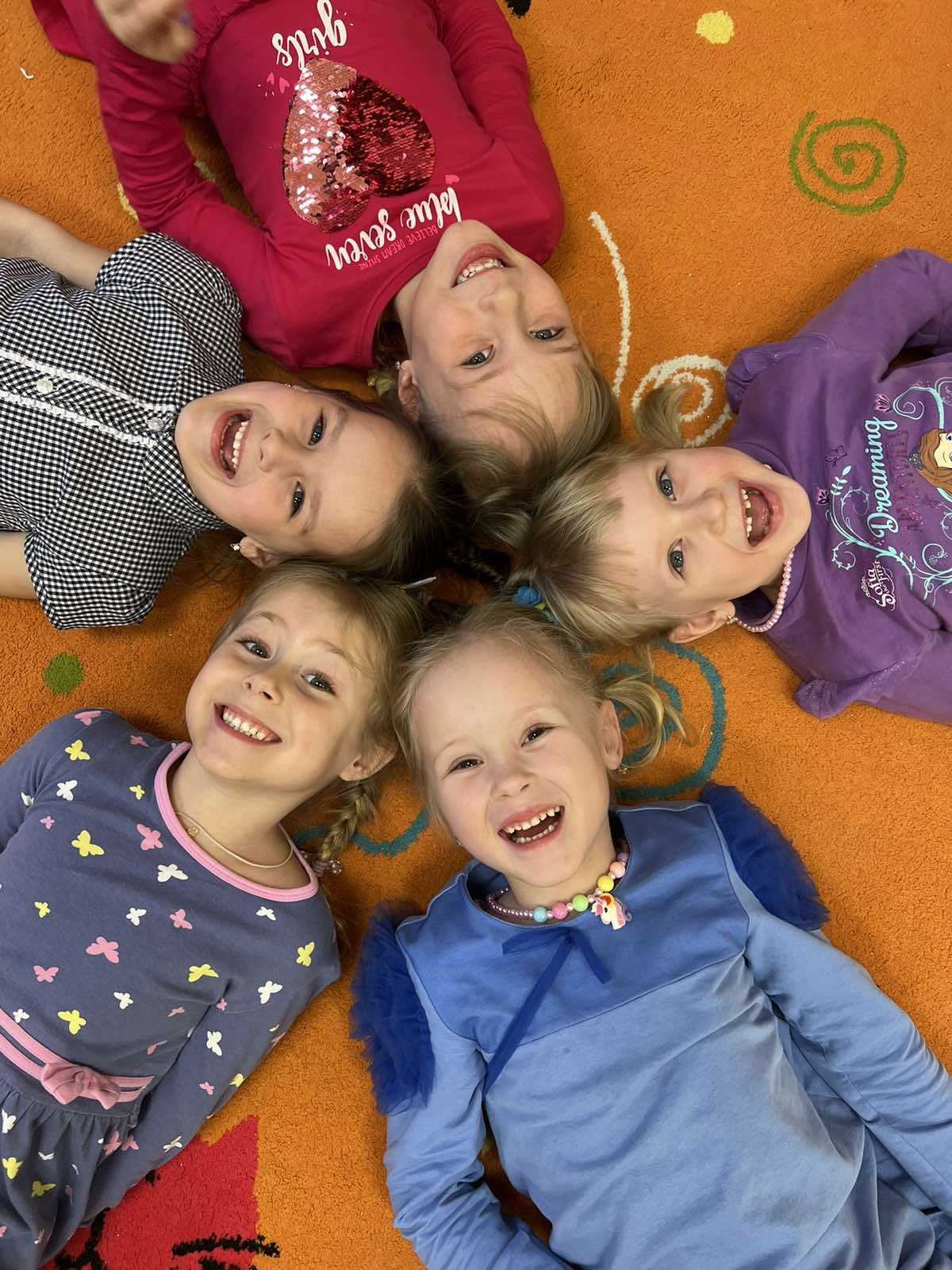 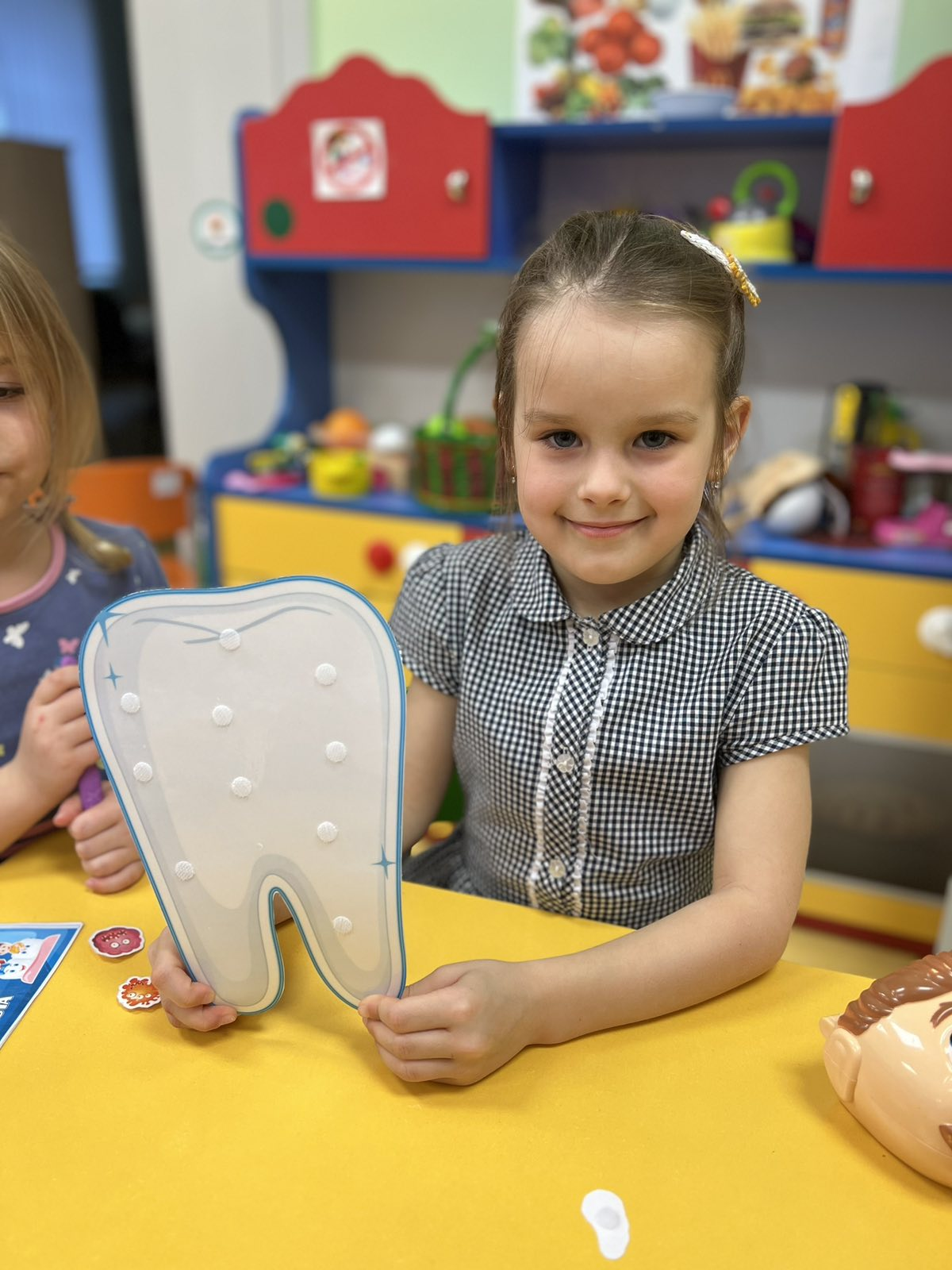 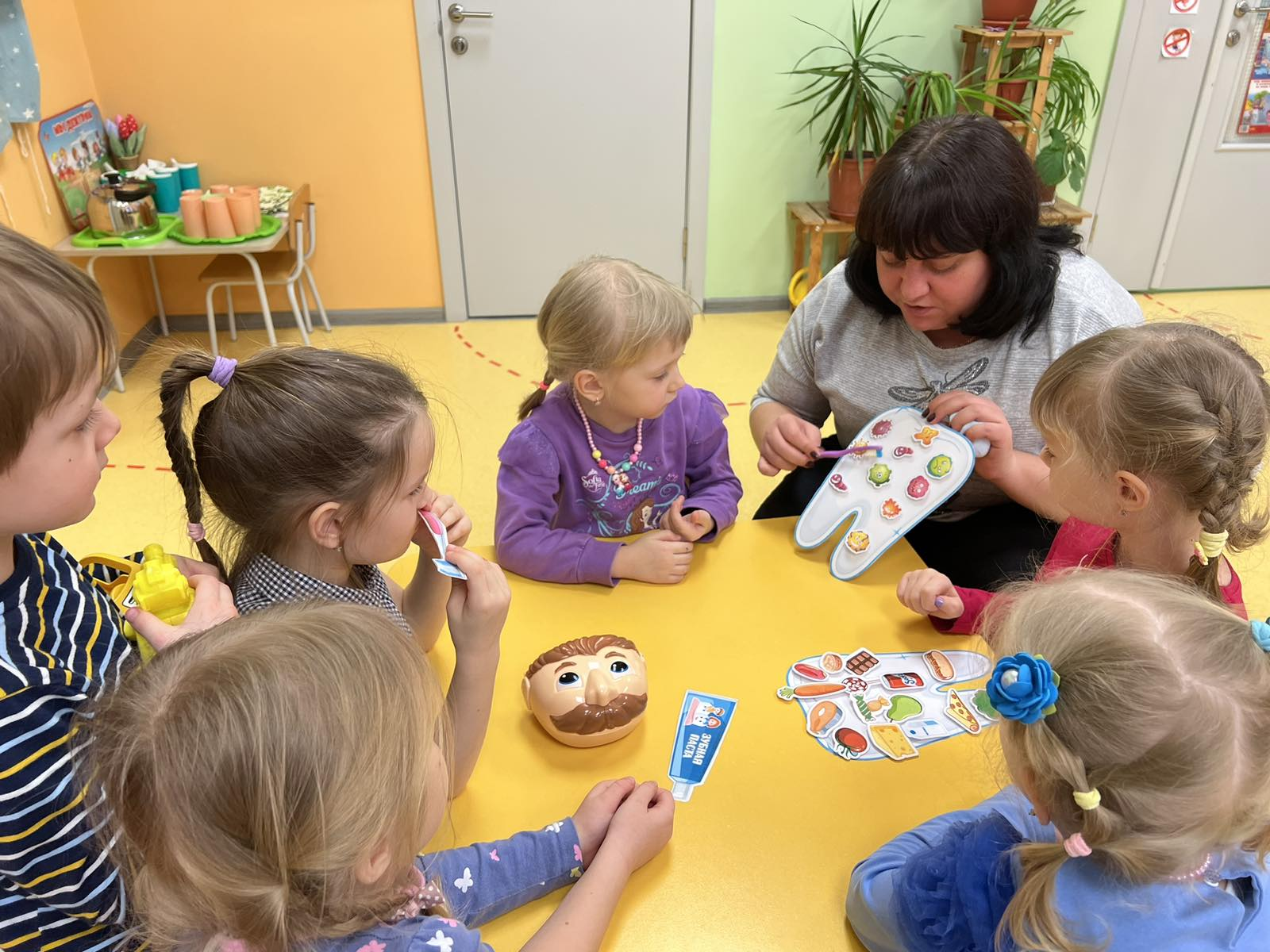 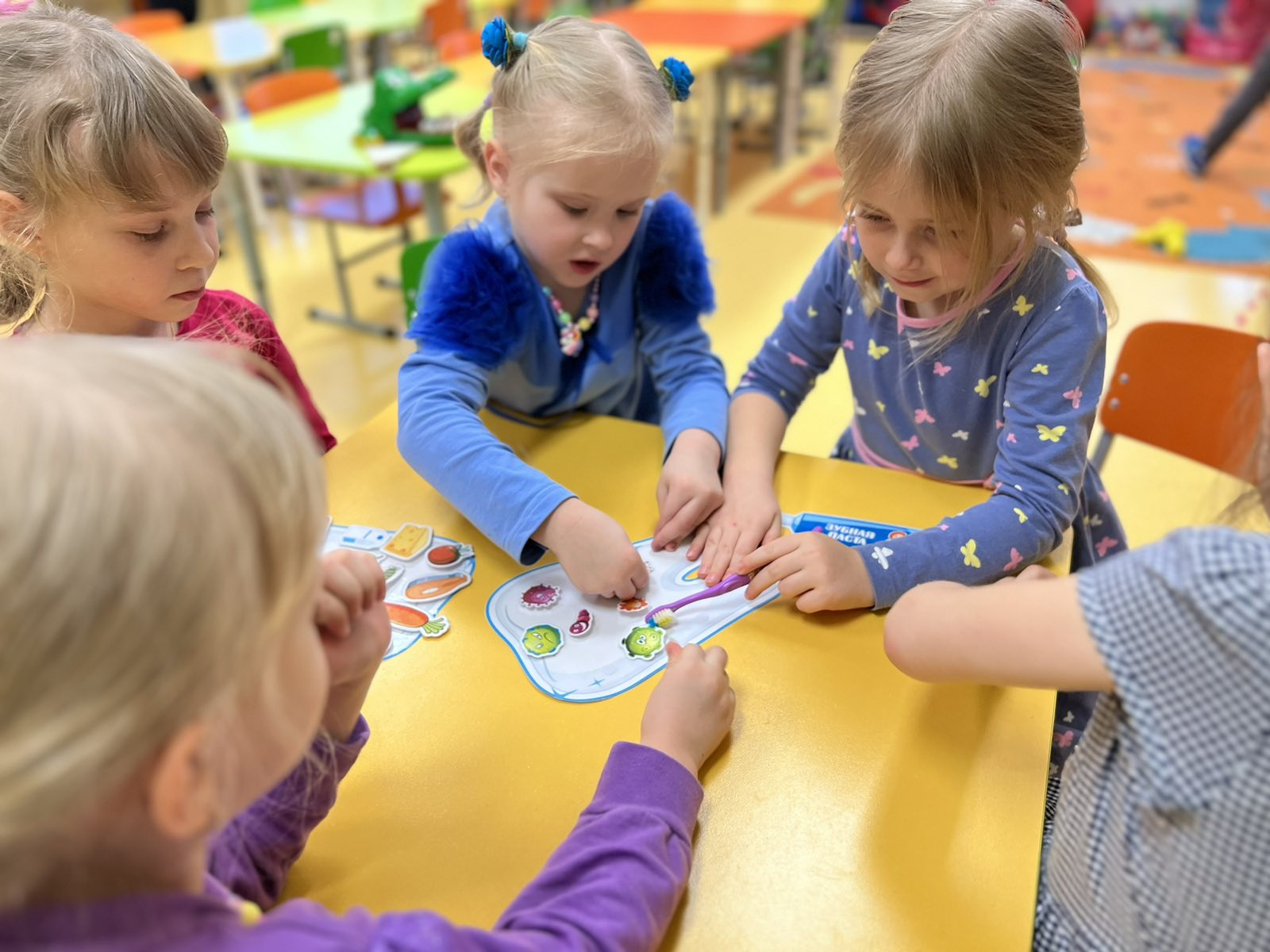 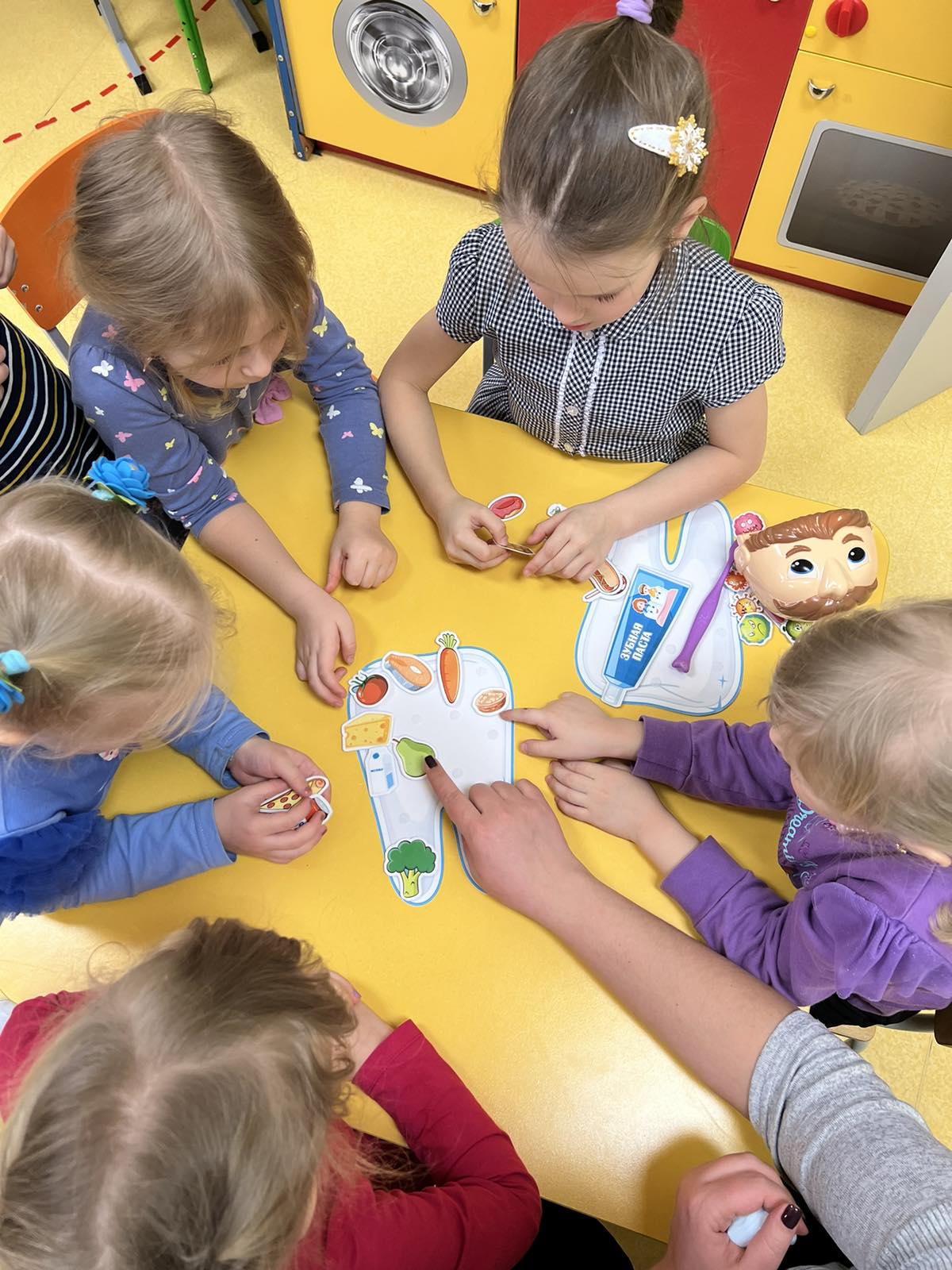 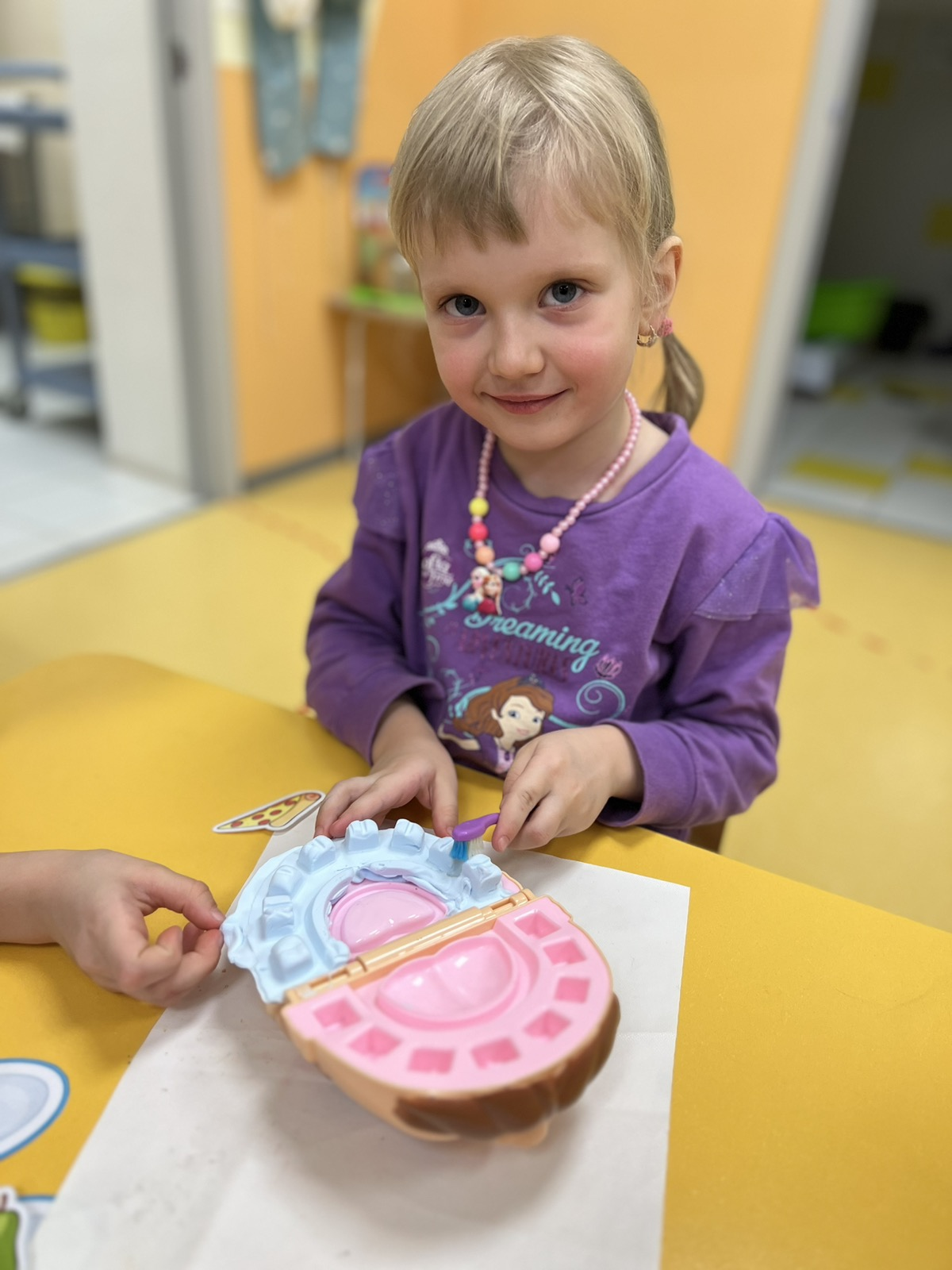 